ΒΑΣΙΚΗ ΤΕΧΝΙΚΗ ΠΕΤΟΣΦΑΙΡΙΣΗΣ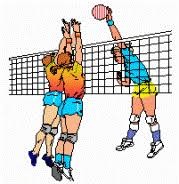 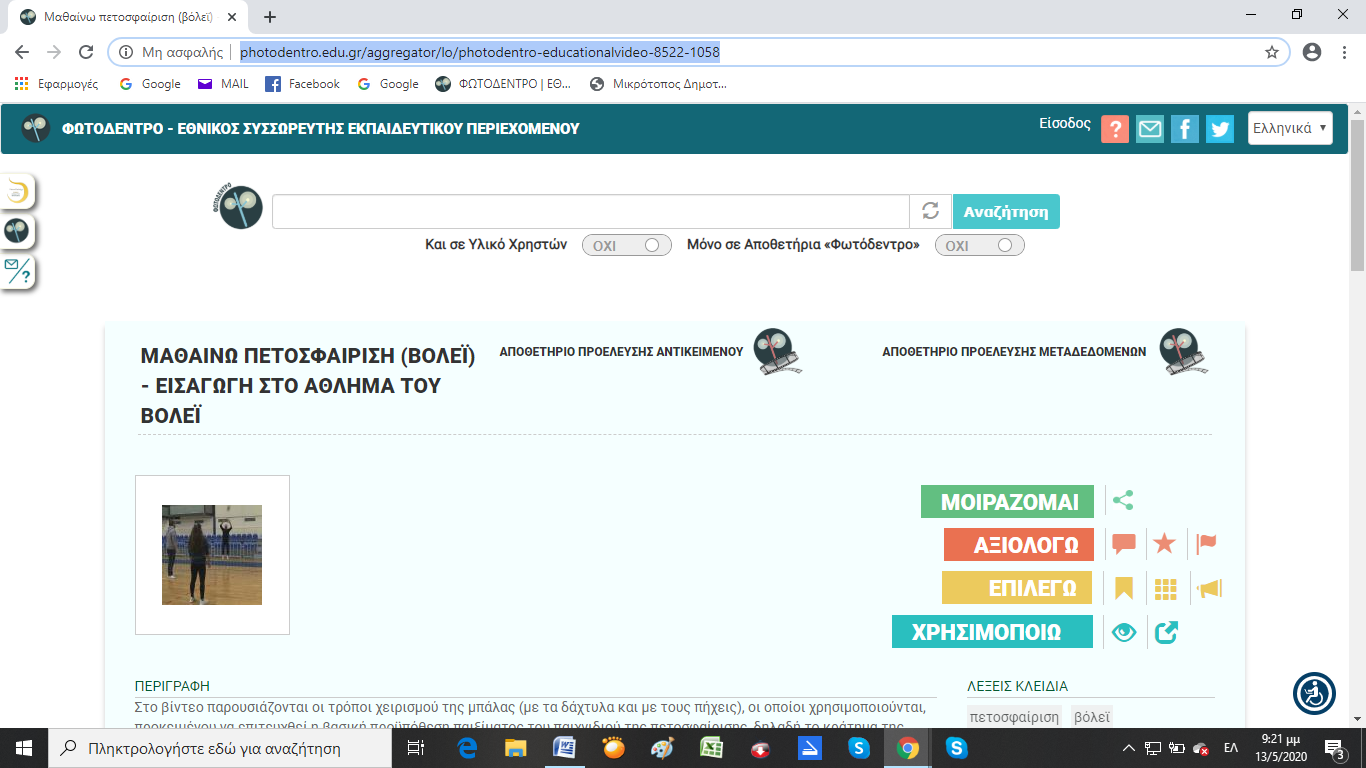 http://photodentro.edu.gr/aggregator/lo/photodentro-educationalvideo-8522-1058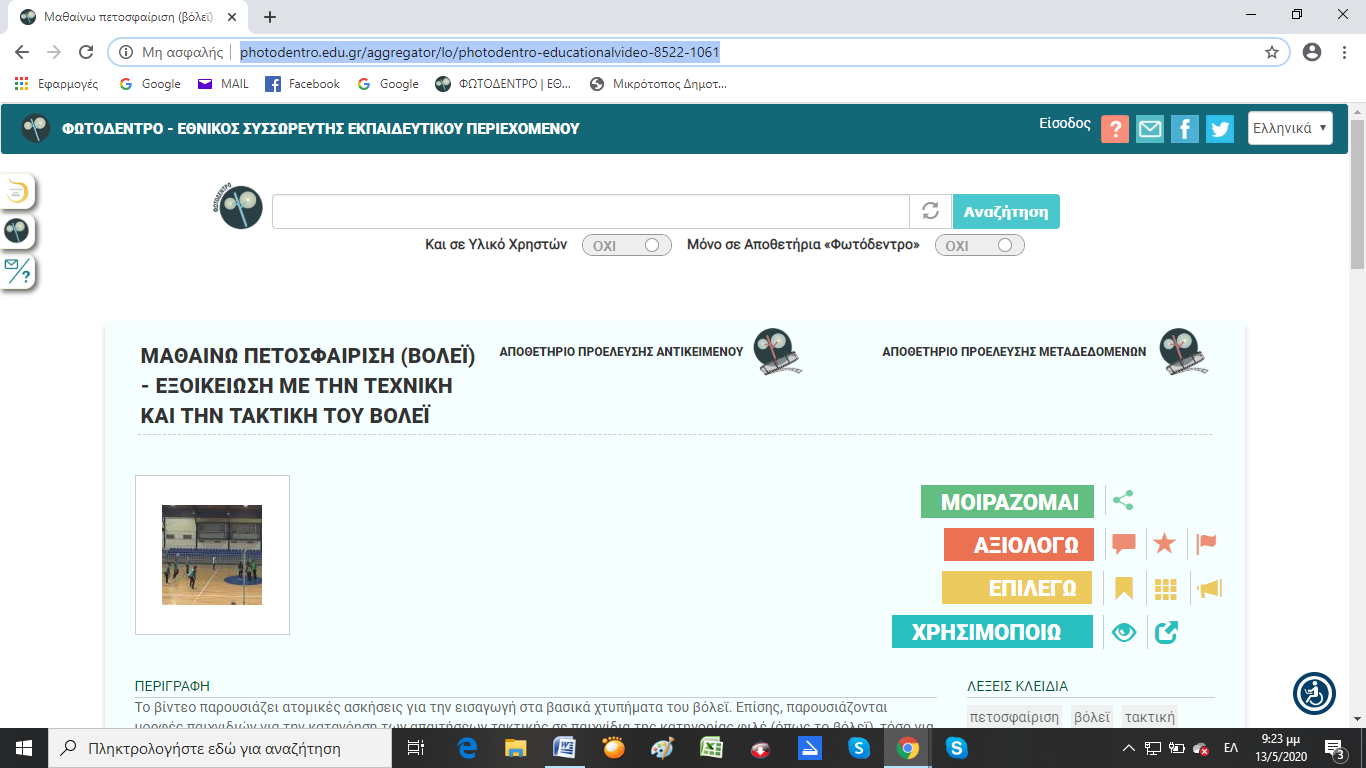 http://photodentro.edu.gr/aggregator/lo/photodentro-educationalvideo-8522-1061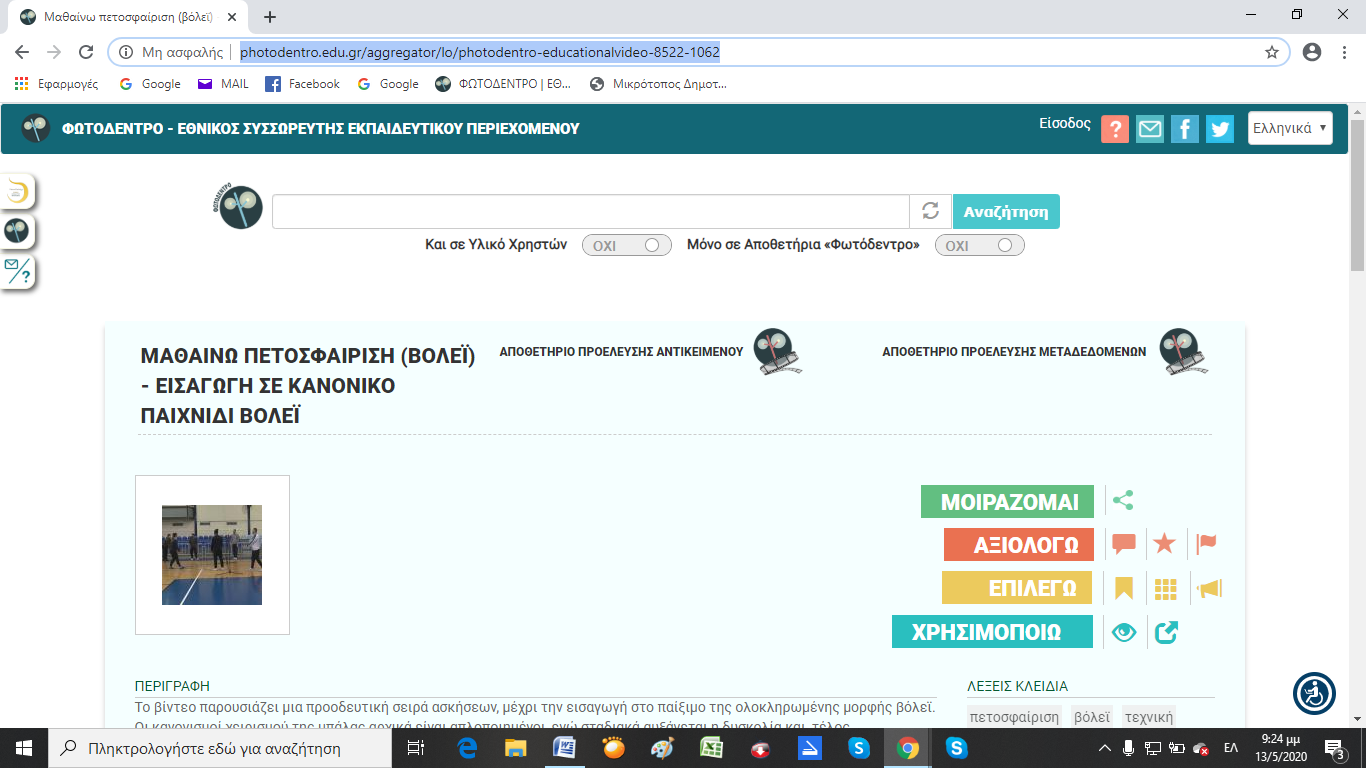 http://photodentro.edu.gr/aggregator/lo/photodentro-educationalvideo-8522-1062ΚΑΙ ΛΙΓΟ ΕΞΑΣΚΗΣΗ ΓΝΩΣΕΩΝ!!Το Σταυρόλεξο της Πετοσφαίρισης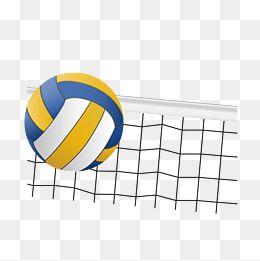 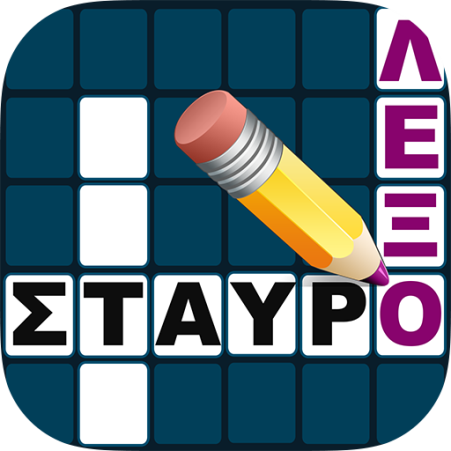 https://crosswordlabs.com/view/2020-05-13-773 